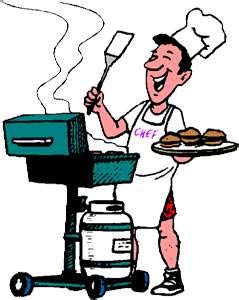 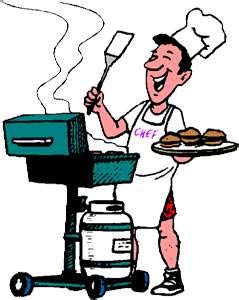 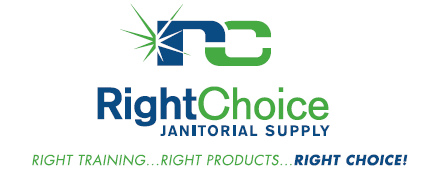 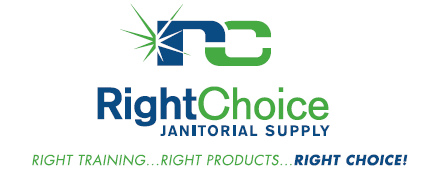 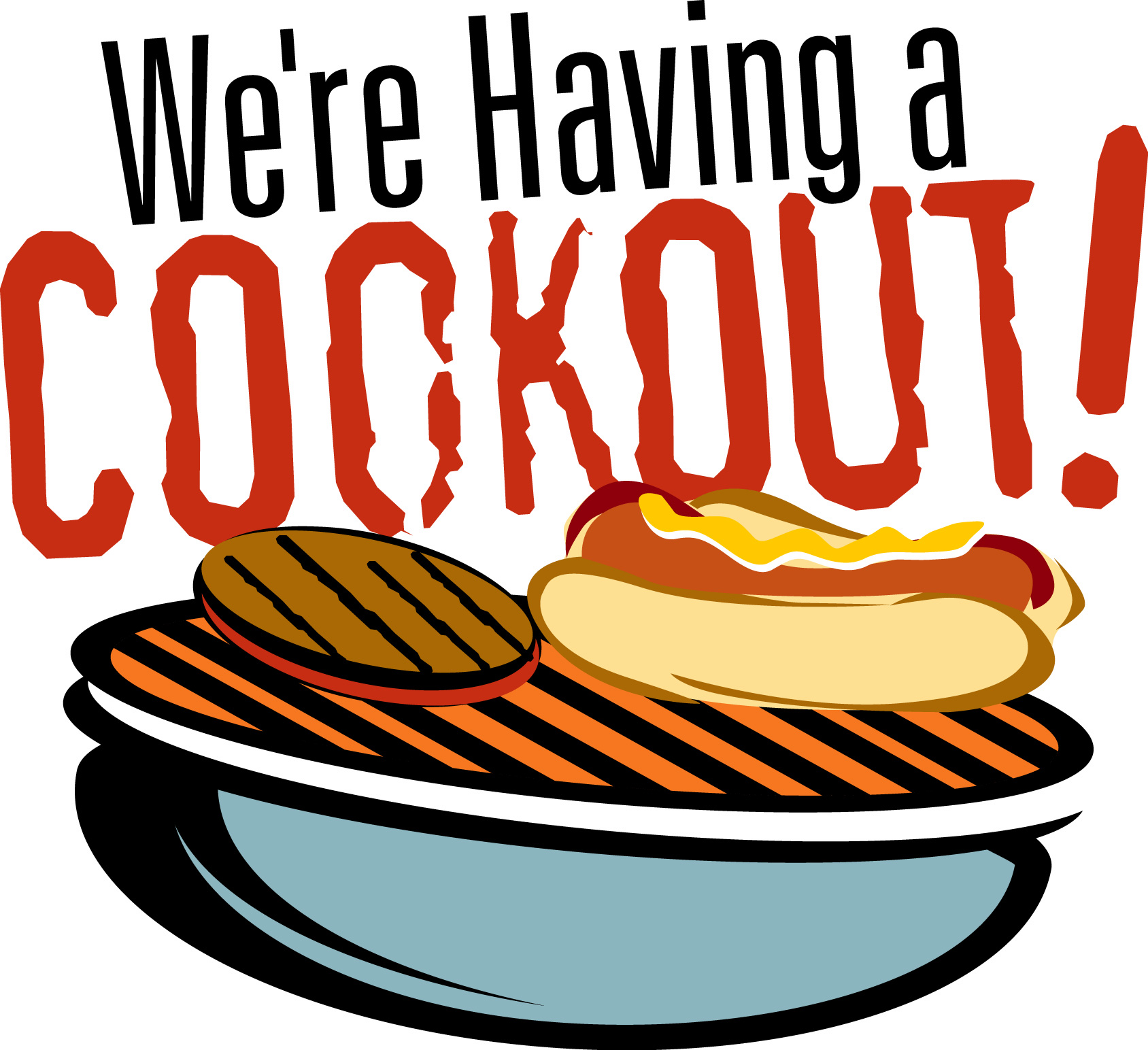 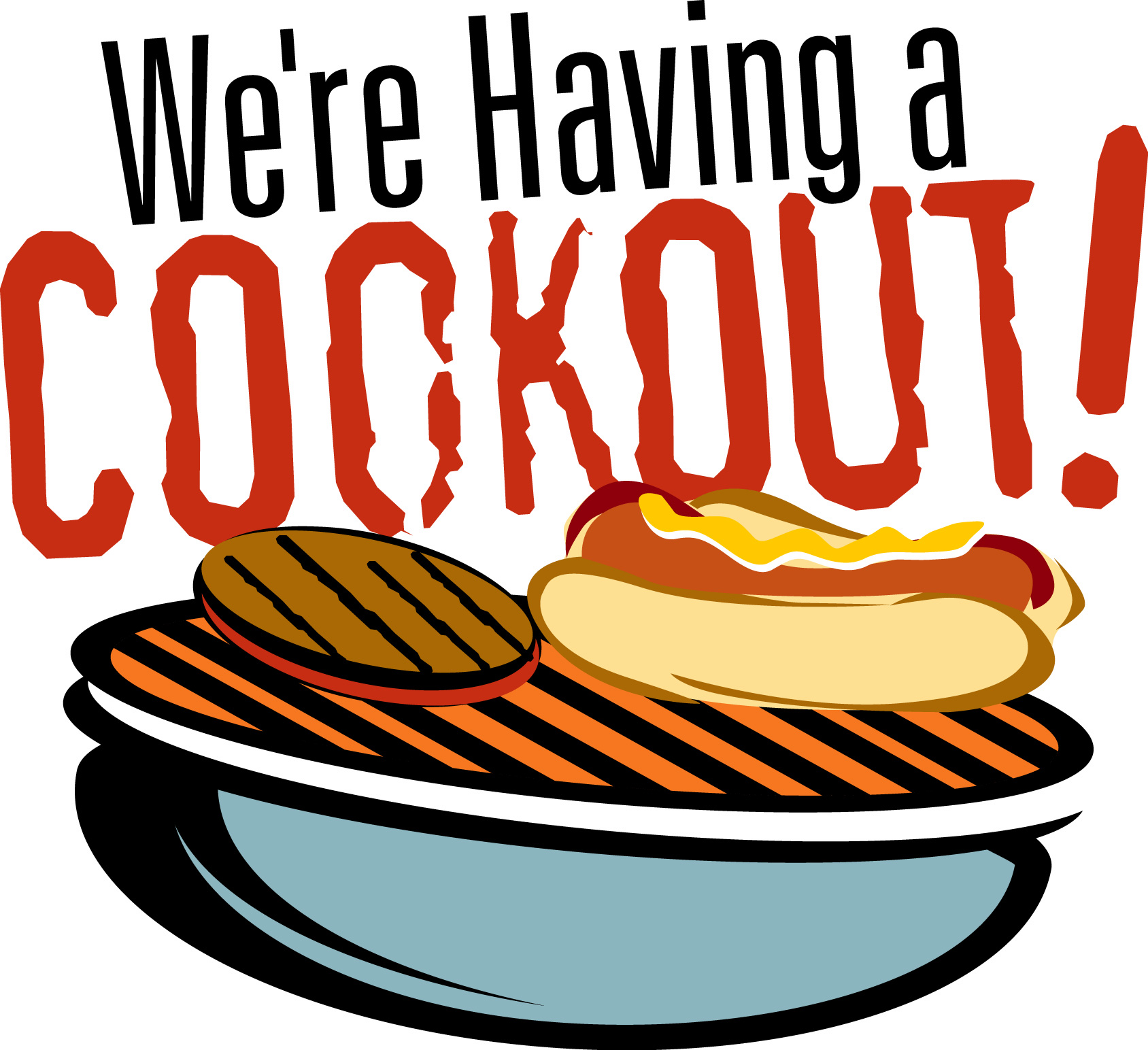 For the 5th Annual Customer Appreciation DayCome on over for a famous 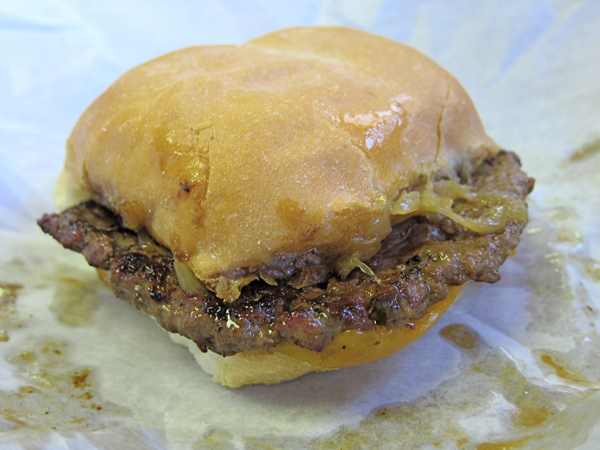 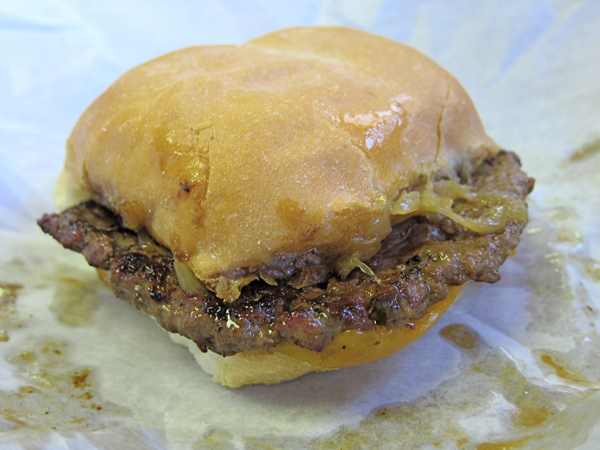 Miesfelds Steak Sandwich and Sheboygan Hard Roll!Featured Vendors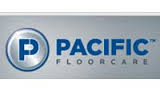 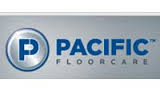 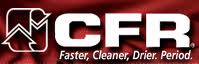 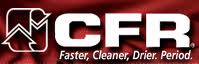 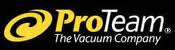 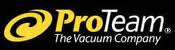 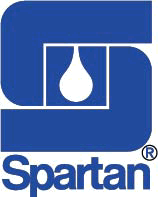 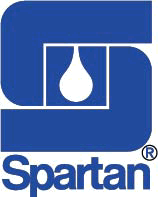 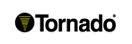 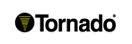 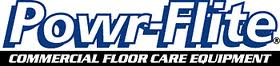 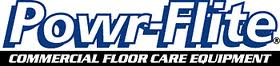 Door Prizes!  However, you must RSVP by Friday August 5th to be entered into the drawings.RSVP:           craigjr@rightchoicejanitorial.com or 414-716-2000Date:        August 11th 2016Time:        11:00am – 2:00pmLocation:  Right Choice Janitorial Supply, LLC                   6464 N. Teutonia Ave., Milwaukee 